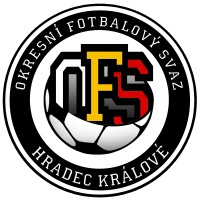 Komuniké STK OFS Hradec Králové    Hradec Králové/ Na 24. schůzi v ročníku 2018/19 se 24. 5. 19 sešla STK OFS a projednala následující body: Změny utkání:BELSPORT OP st. žáci E1A1903: Nepolisy – Vysoká 26. 5. v 9.45 DAHASL OP ml. žáci F1A2003: Vysoká/Třebeš C – Nový HK B 6. 6. v 17 (Nový HK B kolize s finále HK poháru) BELSPORT OP st. přípravka G1D0805+0810: Třebeš dívky – Cerekvice/Probluz 10. 6. v 17+18 (STK odloženo z 22. 5.) BD GROUP OP ml. přípravka turnaj 17F hř. Chlumec (STK odloženo z 22. 5.) účast: Chlumec B, Lovčice, Třebeš C, Třebeš dívky – NT: 12. 6. v 17 BD GROUP OP ml. přípravky turnaj 18F NE 2. 6. v 9 hř. Nový HK: FC HK dívky nahrazeno Nový HK   OP minipřípravky turnaj 4A (STK odloženo z 22. 5.): 27. 5. v 17 hř. Stěžery, souhlasy Stěžery, Kobylice, M. Lhota, Třebechovice přiloženy  Poplatky:Vysoká 500 Kč, FC HK dívky 100 Kč             Upozornění OP přípravky: Kluby, vedoucí mužstev a rozhodčí zodpovídají za řádné vyplňování ZOU. Memoriál Josefa Součka neděle 9. 6. 2019 v 9 hř. Háječek:Přihlášky do 24. 5.: 1. Vysoká, 2. RMSK Cidlina N. Bydžov, 3. Slavia Hradec, 4. Malšova Lhota A, 5. Třebeš, 6. Stěžery A, 7. Chlumec, 8. Libčany/Urbanice, 9. Hořiněves, 10. FŠ FC HK černobílá, 11. FŠ FC HK zelená, 12. Stěžery B, 13. Malšova Lhota B, 14. FC HK černí, 15. FC HK bílí Barvy dresů (verze 8. 4 . 2019):Zveřejněno na www.ofshk.cz – úřední deska (sekce STK). Dotazník před přihláškou do okresních soutěží OFS HK 2019/20:Stav předběžných přihlášek k 24. 5. 2019:Dospělí: 46LG U-40: 5 Dorost 5: Stěžery, Dohalice, Kunčice/Kobylice, Nepolisy, VysokáStarší žáci 9: Stěžery, Vysoká, Nepolisy, FC HK dívky, Dohalice, Červeněves/Skřivany, Prasek, Nový HK B, Kunčice, Mladší žáci 14: Skřivany/Červeněves, Prasek, Vysoká, Lhota p. L., Předměřice/Lok. HK, FC HK dívky, Stěžery, Dohalice, Kunčice, Třebeš dívky, Smiřice, Nepolisy, Myštěves, Urbanice/LibčanyStarší přípravky: 26  Mladší přípravky: 24Minipřípravky: 2017. 5. 2019 šla na kluby přihláška do nového soutěžního ročníku 2019/2020 s termínem doručení na OFS do 14. 6. 2019.  Soutěžní ročník 2019/2020 předpokládané začátky soutěží:Dospělí SO 10. 8. a NE 11. 8. 2019.Mládež SO 31. 8. a NE 1. 9. 2019. Pohár mladší žáci Ladislava Škorpila 2019:21. 5. 2019 v 17 hodin semifinále:09. V5 Nový Hradec B     5 – 0   V8 Stěžery10. V6 Dohalice/Probluz  2 – 2   V7 Skřivany/Červeněves 22. 5. v 17.30                       (PK 3:4)28. 5. 2019 v 16 hodin hř. Třebechovice finále: 11. o 3. místo: P 9 Stěžery     –    P 10 Dohalice/Probluz 12. o 1. místo: V 9 Nový HK B   –    V 10 Skřivany/ČerveněvesPohár starší žáci Jaroslava Míchala 2019:28. 5. 2019 v 17.30 hodin hř. Třebechovice finále (počet hráčů 10+1): 6. V 3 Stěžery          –      V 4 Dohalice/Probluz Příští schůze STK OFS se bude konat v pátek 31. 5. 2019 od 15 hodin v budově ČUS Habrmanova 192. (mt, ld)       